ISO og andre standarder studert nærmere:ISO (International Standards Organization) 3394, transport-/logistikkstandarden angående dimensjoner av paller, magasiner og lager.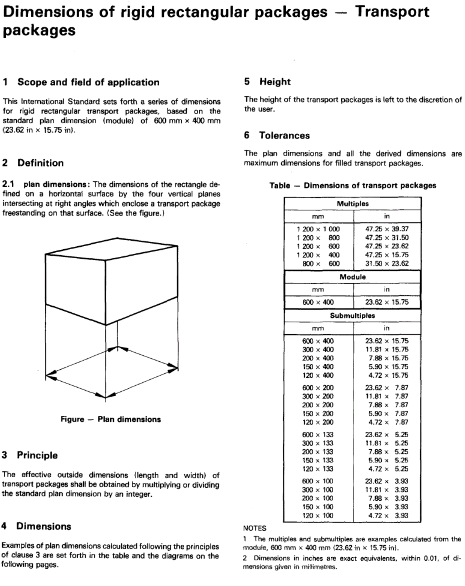 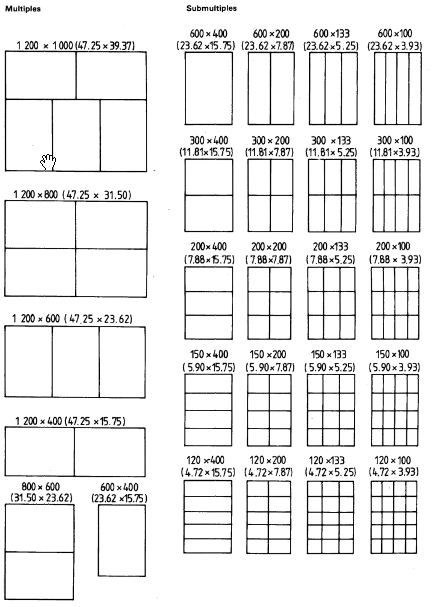 DIN (Deutsche Industrie Norm) har laget standarden 55510 sammen med alle de fremstående leverandørene av modulsystemer. Innredninger av sykehus når det gjelder sterile og ikke-sterile forbruksartikler og bruksgjenstander, er standardisert innenfor ISO 3394.Collo-modul er en standard som er bestemt av våre medarbeidere og medarbeidere fra emballasjeindustrien.  Dette for at medisinske emballasjer skal passe bedre i modulene så man kan utnytte plassen i skuffer og skap på en enda mer effektiv måte.